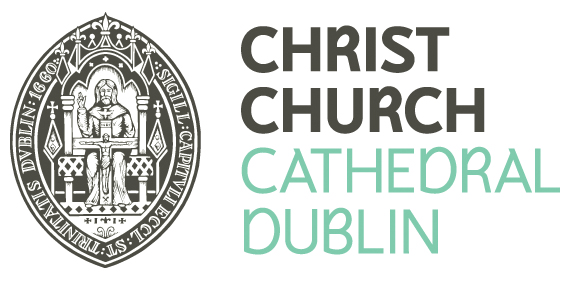 Standing Order Form for DonationsName: ……………………………………………………………………………………………………………………..Address:……………………………………………………………………………………………………………….....                             …………………………………………………………………………………………………………………..                ………………………………………………………… Eircode:………………………………………….Email:…………………………………………………………………………………………………………………..Telephone:……………………………………………………………………………………………………………IBAN…………………………………………………………………………………………………………………….BIC…………………………………………………………………………………………………………………………